LG L&DCC End of Season 2018 Special General Meeting:  Sefton Park Cricket Club Tuesday 16th October 2018 at 7.30pm Minutes1.    Welcome 7.30 pm The Chair, John Williams (JW), welcomed club representatives to the meeting.2.    Apologies. The Chair handed on to the Hon Sec Chris Weston (CW)Alan Bristow the Hon Treasurer had given his apologies.3.    Roll call of member clubs. 	The Hon Sec continued with the roll call for the End of Season SGM 16th October 2018 at Sefton Park CC. See page 5.4. Chairman’s opening remarks. This End of Season meeting was to be very different. There were no tables and few handouts. The evening from here onwards would be in three main parts.5. Part 1: LG-L&DCC END of SEASON SGM 2018: TROPHY PRESENTATIONSNo Presentation Afternoon 2018 had been possible, the Chair would return to that issue in Part 2.The presentations were made by the President Eric Hadfield, assisted by Eddie Schiff and narrated by the Chair.7.50pm The Chair notified the meeting that there would be a short breakEnd of Season 2018 club-specific Financial Statement Papers as hard copy from the Hon Treas were distributed to each individual club. These statements had already been sent to clubs electronically.6. Part 2: The difficulties this year.The Chair noted that 8/36 full member clubs were not represented at this meeting, this was nearly a quarter and was a familiar pattern, Management Committee (M/C) was fed up with non-attendance by clubs and was not going to ignore it. The Chair however suspected that he was “preaching to the converted” here and it was really important to get the balance right and fair. We had a superb cricket league.L&DCC was applauded by many.The standard of our umpires delivered through the MCUA was excellent.The standard of the Club and Ground facilities was excellent.The standard of the players was excellent.The standard of the league teams was excellent (the Chair also singled out Northern, Ormskirk and Bootle and their successes at National and County Levels i.e. beyond the L&DCC structures), for special mention.We had many really talented young players in the Age Groups and beyond many operating under the radar of those well known. . The Chair briefly outlined the talents of Natalie Brown, Jac Kennedy, Louis Disley, Liam Naylor and Louis Botes Jnr.We were producing them, we were a finishing school for them and they were here because of the standard of our cricket. Looking across to the table with all our Awards for 2018 on had been instructive. That table was what we were all about and why we were here.We had a cracking cricket league, but it was becoming hard to manage it, particularly without the support of clubs. The average age of M/C was 71. At times this season we had nearly been overwhelmed with the workload.The Chair illustrated the seriousness of this in 2018 by introducing a presentation on some of the difficulties that had been encountered this year.  8.25pmA second short break was taken7. Part 3: Where we go from here?The Chair thanked the representatives for their patience.Part 2 had been M/C, to some extent, “getting it off their chests” in respect of season 2018. Many players seemed to be focussed wholly on being in a club, they did not seem to care what league they were in. At times it was if they could be in Wheel-Tappers and Shunters League. This had to change. We needed to be proud to be a part of our league and we all have some responsibility for making that happen.So, what did we do now? This was the really important stuff!M/C was PAUSING for 3 weeks so that we could PLAY in 2019 (but still working on the essential planning for 2019) and M/C was calling an SGM in 21 days’ time on Tuesday 6th November - the date of the now re-purposed End of Season Meeting for the 3rd XIs.The Chair introduced a second presentation to summarise:We were proposing a new way of working for the L&DCC. We had not changed how the L&DCC worked for the last 18 years i.e. since we were set up as a Premier League - and the changes then were small. We were proposing that we now spread the load and involve more people. This would be considered at the re-purposed SGM.The Chair asked representatives how many of their places of work had not changed their working structures in the last 18 years? An immediate comment was made from the floor that “changes every 18 days was more like it”, another added “or less”.The Chair continued with the suggested Draft structure for the future Management of the L&DCC. DRAFT: REVISED STRUCTURE FOR  LG-L&DCC 1. MANAGEMENT COMMITTEE President/ Chair /Secretary /Treasurer /Registration & Fixtures Secretary + All Chairs of sub-CommitteesWho will be:Responsible for the overall management of the League Responsible for all matters relating to FinanceResponsible for all matters relating to 1st  X1 CricketResponsible for liaison and all matters with LCF and Lancs CCCResponsible for establishment of Fixture Programme across all DivisionsResponsible for managing and approval of all registrations to the League including advising clubs on Managed Migration.2. DISCIPLINARY COMMITTEE No change 	Disciplinary Chairman 	Disciplinary Secretary 	Assistant Disciplinary Secretary3.  PROPOSED SUB COMMITTEES2nd and 3rd X1s sub-CommitteeClub and Ground sub-Committee Junior League sub-CommitteeWomen’s and Girls sub-CommitteeCup Competitions sub-CommitteeThe Chair continued. Further information on these proposals would be circulated to club Chairs, Secretaries and Captains following the meeting this evening. There would be a posting on the website tomorrow as well. Feedback from the clubs was vital and was sought on this structure for discussion and agreement at the SGM 06/11/18. This would lead to proposals to go to AGM 2019 and be subject to the constitutional deadlines required there. How many were intended to be on each Committee? The Chair felt that that was for discussion, but 3 to 5 people was his suggested starting point.Management Committee would need to delegate to sub-committees and understood that this would mean accepting outcomes from them. The President noted that some 3rd XI 2019 discussion would follow this SGM and center on suggested changes to the structures in the Sunday 3rd XIs in 2019 in the light of feedback from the clubs in 2018.The Chair noted for the record that the L&DCC still had no intention of attempting to expand its number of full member clubs. We wanted no part in the difficulties that still beset several leagues in Lancashire. Our finances were strong, our sponsors Messrs. Halewood Wines and Spirits - “Liverpool Gin” - had recently agreed to extend their link with us for another year.The Chair asked for further comments from the floor, there were none.Jim Hathaway the L&DCC Club and Ground Chair felt that he had just heard a passionate plea from the Chair, a plea trying to take us forward and to make our league better. We were the ambassadors for what was left of cricket. We had to be the vanguard. If we didn’t like something we should discuss it, record what we thought and make decisions based on the process. We should be clear and be at the meeting in 3 weeks’ time.There were no further comments and the Chair moved the meeting to closure.8. Closure of meetingThe Hon Sec checked the Roll Call.The Chair thanked representatives for their attendance and wished everyone a safe journey home.8.57 pmThe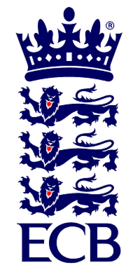 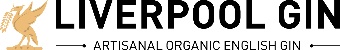 Liverpool & District Cricket CompetitionThe ECB Premier League in   Lancashirewww.lpoolcomp.co.uk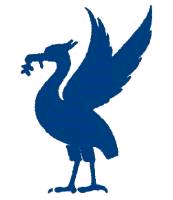 1. PLAYER OF THE MONTH (AUG/SEPT)1st XI DIVISION 2 – JOE NOCTOR (SUTTON)2. PLAYER OF THE MONTH (AUG/SEPT)1st XI DIVISION 1 – STEPHEN LUCAS (AINSDALE)3. PLAYER OF THE MONTH (AUG/SEPT)1st XI PREM – LIAM GREY (NORTHERN)4. 3rd XIs – CUP COMPETITION WINNERSTHE EMBEE TROPHY – ORMSKIRK CCRUNNERS UP NEWTON LE WILLOWS. 5. 3rd XIs – CUP COMPETITION WINNERSTHE MIKE LEDDY CUP – ORMSKIRK CCRUNNERS UP WALLASEY CC 3rd  XI SUNDAY 3rd XIs DIVISION WINNERS6. NORTH EAST DIVISION – LEIGH CC RUNNERS UP NEWTON LE WILLOWS CC7. NORTH WEST DIVISION – ORRELL RED TRIANGLE CC RUNNERS UP ALDER CC8. SOUTH EAST DIVISION – FORMBY CC RUNNERS UP RAINFORD9. SOUTH WEST DIVISION – SOUTH LIVERPOOL CCRUNNERS UP WAVERTREE10. 3rd SUNDAY DIVISION WINNERS PLAY-OFF CHAMPIONS – FORMBY CC RUNNERS UP ALDER11. 3rd XIs – SATURDAY DIVISION WINNERSDIVISION 1 – WALLASEY CCRUNNERS UP MERSEYSIDE S & C CC12. 3rd XIs – SATURDAY DIVISION WINNERSPREMIER DIVISION – ORMSKIRK CCRUNNERS UP BIRCHFIELD PARK CC13. 13. 2nd XIs – CUP COMPETITION WINNERSTHE CHRYSALIS CUP – SEFTON PARK CCRUNNERS UP SOUTHPORT & BIRKDALE CC14. 2nd XIs – CUP COMPETITION WINNERSTHE SANDY TITTERSHILL SHIELD – OLD XAVERIANS CCRUNNERS UP SUTTON CC15. 2nd XIs – CUP COMPETITION WINNERSTHE CHESTER CUP – ORMSKIRK CCRUNNERS UP SEFTON PARK CC16. 2nd XIs – DIVISION WINNERSDIVISION 2 – ERIC HADFIELD CUP – SUTTON CCRUNNERS UP WAVERTREE CC17. 2nd XIs – DIVISION WINNERSDIVISION 1 – SANDY TITTERSHILL CUP – LIVERPOOL CCRUNNERS UP COLWYN BAY CC18. 2nd XIs – DIVISION WINNERSPREMIER DIVISION – GEORGE TOTTEY CUP – ORMSKIRK CCRUNNERS UP WALLASEY CC19. 1st XIs – CUP COMPETITION WINNERSECHO KNOCKOUT – FIRWOOD BOOTLE CCRUNNERS UP NESTON CC20. 1st XIs – CUP COMPETITION WINNERSTHE VITALITY ECB T20 L&DCC – ORMSKIRK CCRUNNERS UP SOUTHPORT & BIRKDALE CC21. 1st XIs – CUP COMPETITION WINNERSTHE RAY TYLER CUP – LIVERPOOL CCRUNNERS UP SEFTON PARK CC22. 1st XIs – CUP COMPETITION WINNERSTHE RAY DIGMAN TROPHY – FIRWOOD BOOTLE CCRUNNERS UP RAINFORD CC23. 1st XIs – DIVISION WINNERSDIVISION 2 – JOHN ROTHERHAM CUP – OLD XAVERIANS CCRUNNERS UP NORTHOP HALL CC24. 1st XIs – DIVISION WINNERSDIVISION 1 – HAROLD WOLFE CUP – S’PORT & B’DALE CCRUNNERS UP ORRELL RED TRIANGLE CCL&DCC PLAYER OF THE SEASON25. 1st XI DIVISION 2 – JAMES HURLIN (NORTHOP HALL CC)L&DCC PLAYER OF THE SEASON26. 1st XI DIVISION 1 – BRADLEY YATES (S’PORT & B’DALE CC)LG-L&DCC PLAYER OF THE SEASON27. 1st XI PREM – THOMAS SEPHTON (NORTHERN CC)28. 1st XI PREMIER DIVISION CHAMPIONS &WINNERS OF THE JOHN TRISTRAM CUPNORTHERN CCRUNNERS UP ORMSKIRK CCWe are PAUSING so that we can PLAY in 2019.In 2000 - ECB PREMIER LEAGUE - 24 CLUBS in 8 DIVISIONSIn 2018 – ECB PREMIER LEAGUE       - 41 CLUBS in 12 DIVISIONS  + A FEEDER LEAGUE  + A JUNIOR LEAGUE The League has changed in 18 years – THE MANAGEMENT STRUCTURE has not. A SPECIAL GENERAL MEETING is called for 21 days from today  on TUESDAY 6th  NOVEMBER 2018 AT 7.00 pm AT ALDER CC.TO RECEIVE FEEDBACK ON THE DRAFT PROPOSALS ABOUT TO BE PRESENTED TO YOU.A NEW FINALISED STRUCTURE PROPOSAL TO GO TO AGM 2019AGREEMENT WILL BE REQUIRED FOR: More people and more representation from clubs;An Extended Management Committee;Greater support and respect from clubs.CRICKET CLUBPresent/ absent1AINSDALE 2ALDER3BIRKENHEAD PARK4BOOTLE5BURSCOUGH6CALDY7COLWYN BAY8FLEETWOOD HESKETH9FORMBY10HIGHFIELD11HIGHTOWN ST MARYS12LEIGH13LIVERPOOL14LYTHAM15MAGHULL16NEW BRIGHTON17NEWTON le WILLOWS18NORTHERN19NORTHOP HALL20OLD XAVERIANS21ORMSKIRK22ORRELL RED TRIANGLE23PARKFIELD LISCARD24PRESTATYN25RAINFORD26RAINHILL27ST. HELENS TOWN28SEFTON PARK29SKELMERSDALE30SOUTHPORT AND BIRKDALE 31SOUTHPORT TRINITY32SPRING VIEW33SUTTON34WALLASEY35WAVERTREE36WIGANNORLEY HALL 2019 (Observers)1BIRCHFIELD PARK2GOODLASS3MERSEYSIDE CULTURAL AND CRICKET 4PRESCOT & ODYSSEY5SOUTH LIVERPOOL